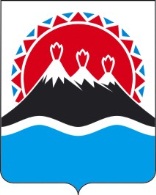 П О С Т А Н О В Л Е Н И ЕПРАВИТЕЛЬСТВА КАМЧАТСКОГО КРАЯг. Петропавловск-КамчатскийО внесении изменений в приложение к постановлению Правительства Камчатского края от 25.06.2014              № 266-П «Об утверждении Порядка предоставления субсидий из краевого бюджета юридическим лицам и индивидуальным предпринимателям, осуществляющим образовательную деятельность по имеющим государственную аккредитацию основным общеобразовательным программам, в Камчатском крае»ПРАВИТЕЛЬСТВО ПОСТАНОВЛЯЕТ:1. Внести в приложение к постановлению Правительства Камчатского края от 25.06.2014 № 266-П «Об утверждении Порядка предоставления субсидий из краевого бюджета юридическим лицам и индивидуальным предпринимателям, осуществляющим образовательную деятельность по имеющим государственную аккредитацию основным общеобразовательным программам, в Камчатском крае» следующие изменения:подпункт «а» пункта 2 части 4 признать утратившим силу; в части 10 слова «и издает приказ о предоставлении субсидии получателю субсидий» исключить;дополнить частью 11.1 следующего содержания:«11.1. При предоставлении субсидии обязательным условием их предоставления, включаемым в договоры (соглашения), заключенные в целях исполнения обязательств по соглашению о предоставлении субсидий, является согласие лиц, являющихся поставщиками (подрядчиками, исполнителями) по таким договорам (соглашениям) (за исключением государственных унитарных предприятий, хозяйственных товариществ и обществ с участием публично-правовых образований в их уставных (складочных) капиталах, а также коммерческих организаций с участием таких товариществ и обществ в их уставных (складочных) капиталах), на осуществление Министерством и органами государственного финансового контроля проверок соблюдения ими условий, целей и порядка предоставления субсидии.»;в части 19 слова «10 числа» заменить словами «15 числа»;абзац первый части 22 изложить в следующей редакции:«22. Остаток средств субсидий, неиспользованных в отчетном финансовом году (за исключением субсидий, предоставленных в пределах суммы, необходимой для оплаты денежных обязательств получателя субсидии, источником финансового обеспечения которых являются указанные субсидии), подлежит возврату в краевой бюджет на лицевой счет Министерства в течение 30 календарных дней со дня получения уведомления Министерства.».2. Настоящее постановление вступает в силу через 10 дней после дня его официального опубликования и распространяется на правоотношения, возникшие с 1 июля 2017 года, за исключением положений пунктов 3 и 4 части 1 настоящего постановления.3. Положения пунктов 3 и 4 части 1 настоящего постановления вступают в силу через 10 дней после дня его официального опубликования и распространяется на правоотношения, возникшие с 1 января 2018 года.Губернатор Камчатского края 					         В.И. ИлюхинСОГЛАСОВАНО:Исп. Министерство образования и молодежной политики Камчатского краяРябова Надежда Рамильевна8 (4152) 42-14-09Пояснительная запискак проекту постановления Правительства Камчатского края «О внесении изменений в приложение к постановлению Правительства Камчатского края от 25.06.2014 № 266-П «Об утверждении Порядка предоставления субсидий из краевого бюджета юридическим лицам и индивидуальным предпринимателям, осуществляющим образовательную деятельность по имеющим государственную аккредитацию основным общеобразовательным программам, в Камчатском крае»Настоящим проектом постановления Правительства Камчатского края вносятся изменения в постановление Правительства Камчатского края от 25.06.2014 № 266-П «Об утверждении Порядка предоставления субсидий из краевого бюджета юридическим лицам и индивидуальным предпринимателям, осуществляющим образовательную деятельность по имеющим государственную аккредитацию основным общеобразовательным программам, в Камчатском крае» в связи с внесением изменений в статью 78 Бюджетного кодекса Российской Федерации, регулирующую предоставление субсидий юридическим лицам (за исключением субсидий государственным (муниципальным) учреждениям), индивидуальным предпринимателям, физическим лицам.В случае принятия данного постановления Правительства Камчатского края выделение дополнительных финансовых средств из краевого бюджета не потребуется.Настоящий проект постановления Правительства Камчатского края размещен на официальном сайте исполнительных органов государственной власти Камчатского края в информационно-телекоммуникационной сети «Интернет» для обеспечения возможности проведения независимой антикоррупционной экспертизы в срок с 30 октября 2017 года по 8 ноября 2017 года. По окончании указанного срока экспертных заключений не поступило.В соответствии с постановлением Правительства Камчатского края от 06.06.2013 № 233-П «Об утверждении порядка проведения оценки регулирующего воздействия проектов нормативных правовых актов Камчатского края и экспертизы нормативных правовых актов Камчатского края» подготовлен сводный отчет о результатах проведения оценки регулирующего воздействия настоящего проекта постановления.Лист согласованияработниками Министерства образования и молодежной политикиКамчатского края проекта постановления Правительства Камчатского края «О внесении изменений в приложение к постановлению Правительства Камчатского края от 25.06.2014 № 266-П «Об утверждении Порядка предоставления субсидий из краевого бюджета юридическим лицам и индивидуальным предпринимателям, осуществляющим образовательную деятельность по имеющим государственную аккредитацию основным общеобразовательным программам, в Камчатском крае»Начальник отдела – главный бухгалтеротдела экономики и межбюджетных трансфертов								       Н.Н. НиколенкоНачальник отдела правового икадрового обеспечения							     С.И. Переверзева№Заместитель Председателя Правительства Камчатского краяВ.Б. ПригорневРуководитель Агентства инвестиций и предпринимательства Камчатского краяО.В. ГерасимоваИ.о. Министра образования и молодежной политики Камчатского края       А.Ю. КоротковаНачальник Главного правового управления Губернатора и Правительства Камчатского краяС.Н. Гудин